Winter is here – The Community Wellbeing Hub is here to support staff, their families and patients across B&NES As the winter nights draw in and the temperatures drop it is the hardest time of year for those struggling with finances, housing, and mental health. The Community Wellbeing Hub is here to support those through this difficult time, from getting access to low cost food, to advice on income and debt or employability support to receiving befriending calls, we are here to help. In addition, we are here to improve physical health such as stopping smoking, achieving a healthy weight or being more active. Please don’t hesitate to get in touch via the details below 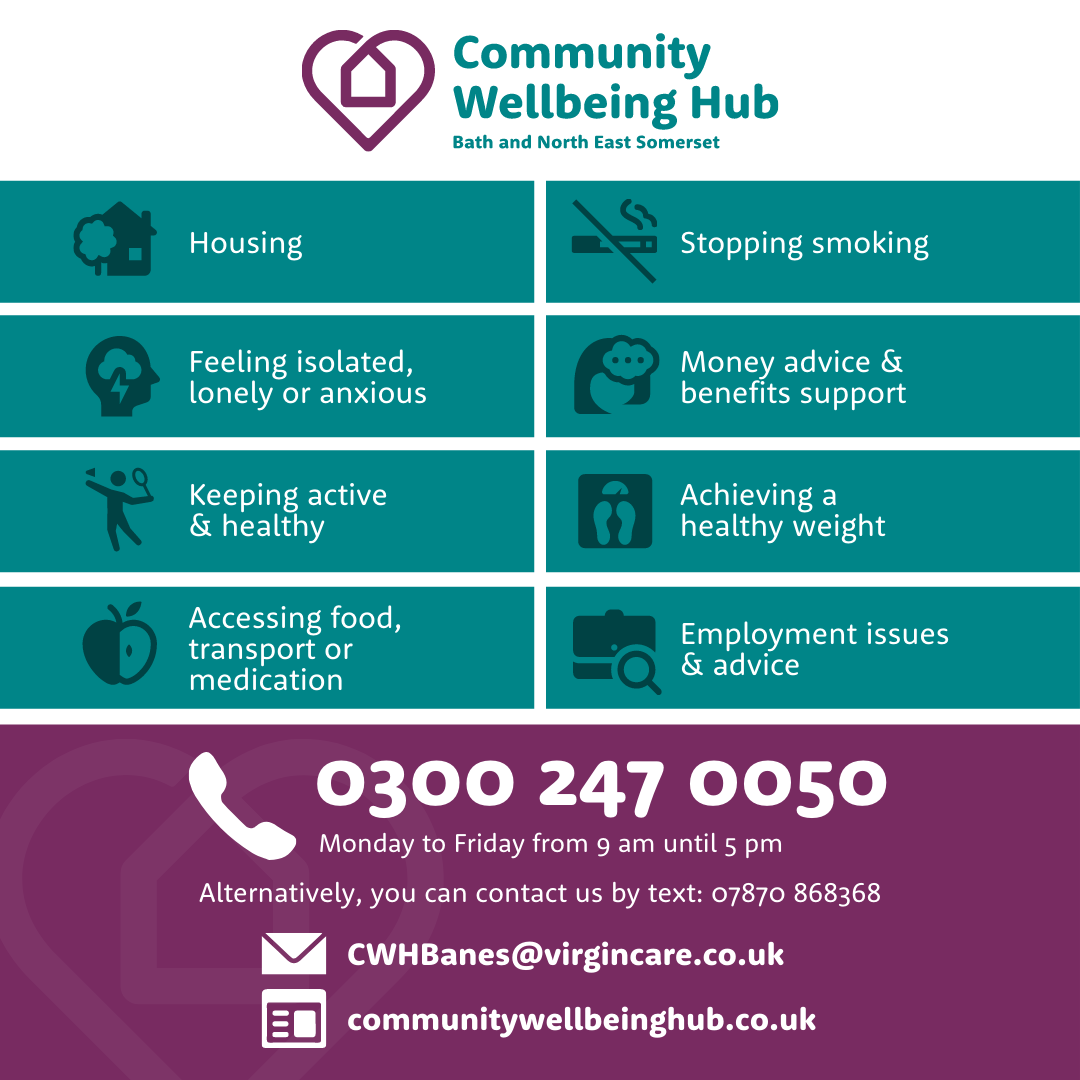 